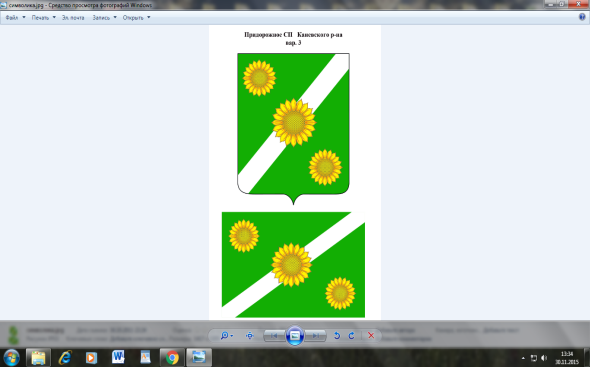 администрациЯ Придорожного СЕЛЬСКОГО ПОСЕЛЕНИЯ КАНЕВСКОГО РАЙОНАпостановлениеот «19» октября 2023 года                       № 86                       ст-ца ПридорожнаяО присвоении почтовых адресовНа основании Федерального закона от 06.10.2003 года № 131-ФЗ «Об общих принципах организации местного самоуправления в Российской Федерации», в связи с упорядочением нумерации в Придорожном сельском поселении,   п о с т а н о в л я ю:1. Присвоить земельному участку с кадастровым номером 23:11:0802023:20, ранее значившимся по адресу: Российская Федерация, Краснодарский край, Каневской район, Придорожное сельское поселение, станица Придорожная, улица Партизанская, дом 88 А новый почтовый адрес: Российская Федерация, Краснодарский край, Каневской район, Придорожное сельское поселение, станица Придорожная, улица Партизанская, дом 88.2. Контроль за выполнением настоящего постановления оставляю за собой.3. Постановление вступает в силу со дня его подписания.Глава Придорожного сельского поселенияКаневского района                                                                           М.Е.Авакьян